ΠΡΑΞΗ ΧΑΡΑΚΤΗΡΙΣΜΟΥΟ Διευθυντής Δασών (άνευ Δασαρχείου) / ο Δασάρχης …………………………, έχοντας υπόψη:Τις διατάξεις των άρθρων 3 και 4, της παραγράφου 3 του άρθρου 10 και του άρθρου 14 του ν. 998/1979 «Περί προστασίας των δασών και των δασικών εν γένει εκτάσεων της χώρας» (ΦΕΚ Α΄ 289) όπως ισχύουν.  Τις διατάξεις του ν. 3852/2010 «Νέα Αρχιτεκτονική της Αυτ/σης και Αποκεντρωμένης Διοίκησης – Πρόγραμμα Καλλικράτης» (ΦΕΚ Α΄ 87). Τις διατάξεις του ν. 3861/2010 «Ενίσχυση της διαφάνειας με την υποχρεωτική ανάρτηση νόμων και πράξεων των κυβερνητικών, διοικητικών και αυτοδιοικητικών οργάνων στο διαδίκτυο «Πρόγραμμα Διαύγεια» και άλλες διατάξεις» (ΦΕΚ Α΄ 112). Την με αριθμ. 118790/7487/22-10-2014 απόφαση του Αναπληρωτή Υπουργού Περιβάλλοντος, Ενέργειας, και Κλιματικής Αλλαγής (ΦΕΚ Α΄ 3632) «περί καθορισμού ενιαίων εντύπων: αιτήσεως για την έκδοση Πράξεως Χαρακτηρισμού, Πράξεων Χαρακτηρισμού & Αποφάσεων Επιτροπών Επίλυσης Δασικών Αμφισβητήσεων».Τις διατάξεις του ν. 4061/2012 «Περί διαχείρισης και προστασίας ακινήτων Υπουργείου Αγροτικής Ανάπτυξης και Τροφίμων – Ρύθμισης Εμπραγμάτων Δικαιωμάτων και λοιπών διατάξεων» (ΦΕΚ Α΄ 66)3.Τις σχετικές Εγκύκλιες διαταγές.Το γεγονός ότι στην περιφέρεια της Τ.Κ. …………..., για το χαρακτηρισμό της έκτασης ως δασικής ή µη, εξακολουθεί να έχει εφαρμογή η διαδικασία του άρθρου 14 του ν. 998/79, επειδή δεν έχουν αναρτηθεί μέχρι σήμερα οι δασικοί χάρτες σύμφωνα µε την παρ. 18 του άρθρου 28 του ν. 2664/1998 (ΦΕΚ Α΄ 275).Διοικητικές πράξεις που αφορούν στην εξεταζόμενη έκταση.4 Την µε ημερομηνία ……/……/20….. υποβληθείσα αίτηση του/της κ. ………………… για το χαρακτηρισμό έκτασης, συνολικού εμβαδού ……………….   τ.µ. η οποία κείται στη θέση«………………….» της Τοπικής Κοινότητας …………………, Δημοτικής Ενότητας …………… του Δήμου ……………. της Περιφερειακής Ενότητας …………………………και εμφαίνεται στο από ……………τοπογραφικό διάγραμμα µε συντεταγμένες κορυφών, βασιζόμενες στο Εθνικό Γεωδαιτικό Σύστημα Αναφοράς ΕΓΣΑ ’87 και τα δια αυτής υποβληθέντα στοιχεία.3  Θα αναφέρεται μόνο στην περίπτωση έκδοσης πράξεων χαρακτηρισμού επί  εποικιστικών εκτάσεων.4  Θα αναφέρονται οι διοικητικές πράξεις που αφορούν την εξεταζόμενη έκταση όπως οι αποφάσεις κήρυξης της έκτασης ως αναδασωτέα, πράξεις χαρακτηρισμού, παραχωρητήρια, οικοδομικές άδειες κλπ.Την υπ’ αριθ. ΔΥ/.......-…….-20…   εισήγηση του/ης ……………Δασολόγου της Υπηρεσίας, τεκμηριωμένη και µε φωτοερμηνεία αεροφωτογραφιών ετών λήψης 1945 (αρ. ζεύγους …………),1960 (αρ. ζεύγους …………..), κ.λπ. και του/των µε αριθμό ………..Ο/Φ ετών λήψεως ……., η οποία συνοδεύει την πράξη αυτή.5   ΧΑΡΑΚΤΗΡΙΖΟΥΜΕΤην έκταση εμβαδού……………. τ.μ. που κείται στη θέση «……………….» Τοπικής Κοινότητας ………..…. Δημοτικής Ενότητας ……………….. του Δήμου ……………...….. Π.Ε. ………………. και απεικονίζεται με στοιχεία κορυφών (………………..), στο από (ημερομηνία) τοπογραφικό διάγραμμα του Μηχανικού κ………………, µε Α.Μ .……… κλίμακας………………. καθώς και στο ενσωματωμένο σ’ αυτό απόσπασμα Χάρτη της Γ.Υ.Σ. με αριθμό ………κλίμακας 1:5.000 που θεωρήθηκε από την υπηρεσία µας  και αποτελεί αναπόσπαστο μέρος  της παρούσης, ωςΑ1. ………. κατά την έννοια των διατάξεων της  παραγράφου… περίπτωση ……..(όπου απαιτείται) του άρθρου 3 του ν. 998/79, ως ισχύει, υπαγόμενη /µη υπαγόμενη στις διατάξεις της δασικής νομοθεσίας, εμπίπτουσα στην παρ.1  περίπτωση… του άρθρου 4 και  στην παρ.2 περίπτωση…(ή σε καμία των περιπτώσεων της παρ. 2) του ιδίου άρθρου του ν. 998/79.6Α2.  / εξής:71.Το τμήμα …. µε στοιχεία κορυφών  ( ………………) εμβαδού ……..τ.µ. ως……….  κατά την έννοια των διατάξεων της παραγράφου…. περίπτωση …….. (όπου απαιτείται) του άρθρου 3 του Ν. 998/79, ως ισχύει, υπαγόμενη /µη υπαγόμενη στις διατάξεις της δασικής νομοθεσίας, εμπίπτουσα στην παρ.1 περίπτωση…. του άρθρου 4 και στην παρ.2 περίπτωση…(ή σε καμία των περιπτώσεων της παρ. 2) του ιδίου άρθρου του ν.998/79.82. Το τμήμα …µε στοιχεία κορυφών (……………..) εμβαδού ……..τ.µ. ως………  ……………Τα στοιχεία που συνηγορούν υπέρ του χαρακτηρισμού αυτού είναι η μορφή της έκτασης, η μορφή που είχε το έτος 19… , η μορφολογία εδάφους, ο τρόπος διαχείρισης και τα υποβληθέντα µε την αίτηση στοιχεία, τα οποία σύμφωνα µε την σχετική εισήγηση έχουν ως εξής:……………………………………………………………………………………………...………………………………………………………………………………………………Η παρούσα Πράξη αφορά στο χαρακτήρα της έκτασης και δεν αποτελεί στοιχείο απόδειξης εμπράγματων δικαιωμάτων καθώς µε αυτή δεν θίγονται δικαιώματα του Δημοσίου ή ετέρων ιδιωτών.9 Με την επιφύλαξη των διατάξεων των περιπτώσεων α και β της παραγράφου 8 του άρθρου 14 του ν. 998/79 όπως ισχύει, οι έννομες συνέπειες αυτής, επέρχονται µε την τήρηση όλων των διατυπώσεων δημοσιότητας και κοινοποιήσεων, οι οποίες πιστοποιούνται µε την έκδοση από την Υπηρεσία µας σχετικού πιστοποιητικού περί του οριστικού και αμετάκλητου χαρακτηρισμού της έκτασης της παρ. 6 του άρθρου 14 του ν. 998/79 όπως ισχύει .Κατά της Πράξης επιτρέπονται αντιρρήσεις σύμφωνα µε την παράγραφο 4 του άρθρου 14 του Ν. 998/1979 όπως αντικαταστάθηκε µε το άρθρο 34 του ν. 4280/2014 (ΦΕΚ Α΄ 159), ενώπιον της κατά το άρθρο 10 παρ. 3 του Ν. 998/79 όπως αντικαταστάθηκε µε την παρ. 2 του άρθρου 33 του Ν. 4280/2014, Επιτροπής Επίλυσης Δασικών Αμφισβητήσεων (Ε.Ε.Δ.Α.) …………..που έχει έδρα στη……..…………, από κάθε φυσικό ή νομικό πρόσωπο που έχει έννομο συμφέρον, εντός προθεσμίας εξήντα (60) ημερών από της κατά τα ανωτέρω  επιδόσεως  και κοινοποιήσεως10 ή σε κάθε άλλη περίπτωση από την ανάρτηση στον ειδικό δικτυακό τόπο, κατόπιν καταβολής παραβόλου, όπως ορίζεται στην µε αριθµ. 117679/7182/11-12-2014 απόφαση των Αν. Υπουργών Περιβάλλοντος, Ενέργειας & Κλιματικής Αλλαγής και Οικονομικών (ΦΕΚ Β΄ 3473).5 Αντίγραφα σε αναλογική και ψηφιακή μορφή των δασικών χαρτών που θεωρήθηκαν μετά την ισχύ του ν. 3889/10 (ΦΕΚ Α΄ 182) διαβιβάζονται από τη Δ/νση Δασών του Νομού στα οικεία Δασαρχεία προκειμένου να ληφθούν αυτά υπόψη κατά τη σύνταξη των Πράξεων Χαρακτηρισμού , κατ΄ εφαρμογή του άρθρου 14 ν. 998/79 (ΦΕΚ Α΄ 289), όπως ισχύει.6 Σύμφωνα µε το ΠΑΡΑΡΤΗΜΑ7 Στην περίπτωση που ο χαρακτηρισμός της έκτασης δεν είναι ενιαίος, θα ακολουθείται η Α2 περίπτωση.8 Σύμφωνα µε το ΠΑΡΑΡΤΗΜΑ9 Η συγκεκριμένη παράγραφος δεν αναγράφεται για τις περιοχές των νήσων Ρόδου, Κω και τμήματος της νήσου Λέρου.10 Για το Γ.Γ. της Αποκεντρωμένης Διοίκησης Αιγαίου από την εισαγωγή στο πρωτόκολλο της έδρας του.Η παρούσα πράξη μετά του συνημμένου τοπογραφικού  διαγράμματος να αναρτηθεί εντός δέκα (10) ημερών από την έκδοσή της σε ειδικά προς τούτο δικτυακό τόπο. Με την ανάρτηση της απόφασης στον ειδικό αυτό δικτυακό τόπο, τεκμαίρεται η πλήρης γνώση για κάθε ενδιαφερόμενο τρίτο προκειμένου να ασκήσει οποιοδήποτε ένδικο µέσο.Αντίτυπο της παρούσης, συνοδευόμενο µε τοπογραφικό διάγραμμα αποστέλλεται για να αναρτηθεί επί ένα (1) μήνα στον Δήμο ………………… (Τοπική Κοινότητα ……………) της Περιφερειακής Ενότητας ……………………..Περίληψη του περιεχομένου της πράξης αυτής, που συντάσσεται από την υπηρεσία µας, να δημοσιευτεί σε δύο τουλάχιστον τοπικές εφημερίδες ή σε µία τοπική και µία εφημερίδα των Αθηνών ή της Θεσσαλονίκης µε πανελλήνια  κυκλοφορία μερίμνη τ…  ενδιαφερομέν.., ο/η οποίος/α οφείλει να γνωστοποιήσει στην υπηρεσία τις πράξεις δημοσιότητας.Η παρούσα αναρτάται στο διαδικτυακό τόπο του προγράμματος ΔΙΑΥΓΕΙΑ για την απόκτηση Μοναδικού Αριθμού Διαδικτυακής Ανάρτησης (ΑΔΑ).Ο Δ/ΝΤΗΣ ΔΑΣΩΝ (άνευ Δασαρχείου) / Ο ΔΑΣΑΡΧΗΣ……………………………..ΔΑΣΟΛΟΓΟΣΠΙΝΑΚΑΣ ΔΙΑΝΟΜΗΣΕνδιαφερόμενο/η…………………. οδός………….…. αριθμός ….. Τ.Κ.…….. (δια του11 ….για την επίδοση της πράξης µε αποδεικτικό επίδοσης) Δήμος…………………………                         (για την ανάρτηση επί ένα (1) μήνα, µε ευθύνη του Δημάρχου, στον πίνακα ανακοινώσεων ………….. , και αποστολή στην υπηρεσία σχετικού αποδεικτικού).Γενικό Γραμματέα                      Αποκεντρωμένης Διοίκησης………. Οδός……..…..……….... αριθμός …..                          Τ.Κ. ……..)                                                                   (Δια της Δ/νση Συντονισμού και Επιθεώρησης Δασών)Δ/νση Δασών ………….                            οδός……………….…. αριθμός …..                      Τ.Κ.……..Ο.Π.Ε.Κ.Ε.Π.Ε.                                            Δομοκού 5,  Τ.Κ.10445 – Αθήνα    Κτηματική Υπηρεσία του Δημοσίου      οδός…………….. αριθμός ….. Τ.Κ. …….. Δασονομείο………………                                 Έδρα τουΦορέα Διαχείρισης …….1211 Σύμφωνα µε τη παρ. 3 του άρθρου 14 ν. 998/79 όπως ισχύει η πράξη χαρακτηρισμού επιδίδεται στον υποβάλλοντα τη σχετική αίτηση ιδιώτη ή νομικό πρόσωπο ή δημόσια υπηρεσία εντός δέκα (10) ημερών από την έκδοσή της µε υπάλληλο της δασικής αρχής, σύμφωνα µε τις διατάξεις του άρθρου 47 επ. του Κώδικα Διοικητικής Δικονομία.12 Κοινοποιείται στον οικείο Φορέα Διαχείρισης του άρθρου 15 ν. 2742/99, εφόσον η συγκεκριμένη έκταση υπάγεται στις διατάξεις του άρθρου 7 παρ. 1 εδάφιο α του ν. 3937/2011 (Α΄ 60) .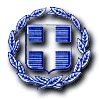 ΑΝΑΡΤΗΤΕΑ ΣΤΟ ΔΙΑΔΙΚΤΥΟΈδρα   ……/……./………  Αριθ. Πρωτ.: ……………ΠΡΟΣ: Όπως  Π.Δ.ΕΛΛΗΝΙΚΗ ΔΗΜΟΚΡΑΤΙΑΑΠΟΚΕΝΤΡΩΜΕΝΗ ΔΙΟΙΚΗΣΗ …………………………………….ΓΕΝΙΚΗ ΔΙΕΥΘΥΝΣΗ ΔΑΣΩΝ & ΑΓΡΟΤΙΚΩΝ ΥΠΟΘΕΣΕΩΝΔ/ΝΣΗ ΣΥΝΤΟΝΙΣΜΟΥ & ΕΠΙΘΕΩΡΗΣΗΣ ΔΑΣΩΝΔΙΕΥΘΥΝΣΗ ΔΑΣΩΝ………………………………….Δ/ΝΣΗ ΔΑΣΩΝ (άνευ Δασαρχείου)………………..ΔΑΣΑΡΧΕΙΟ……………………………………………ΕΛΛΗΝΙΚΗ ΔΗΜΟΚΡΑΤΙΑΑΠΟΚΕΝΤΡΩΜΕΝΗ ΔΙΟΙΚΗΣΗ …………………………………….ΓΕΝΙΚΗ ΔΙΕΥΘΥΝΣΗ ΔΑΣΩΝ & ΑΓΡΟΤΙΚΩΝ ΥΠΟΘΕΣΕΩΝΔ/ΝΣΗ ΣΥΝΤΟΝΙΣΜΟΥ & ΕΠΙΘΕΩΡΗΣΗΣ ΔΑΣΩΝΔΙΕΥΘΥΝΣΗ ΔΑΣΩΝ………………………………….Δ/ΝΣΗ ΔΑΣΩΝ (άνευ Δασαρχείου)………………..ΔΑΣΑΡΧΕΙΟ……………………………………………ΑΝΑΡΤΗΤΕΑ ΣΤΟ ΔΙΑΔΙΚΤΥΟΈδρα   ……/……./………  Αριθ. Πρωτ.: ……………ΠΡΟΣ: Όπως  Π.Δ.Ταχ. Δ/νσηΤαχ. Κώδικας ΠληροφορίεςΤηλέφωνοFaxe-mail: …………………: …………………: …………………: …………………: …………………: …………………ΑΝΑΡΤΗΤΕΑ ΣΤΟ ΔΙΑΔΙΚΤΥΟΈδρα   ……/……./………  Αριθ. Πρωτ.: ……………ΠΡΟΣ: Όπως  Π.Δ.